TRABAJO 1º BCS 18 DE MAYO:1º EJERCICIOS DE LA PÁGINA 166: 4 y 5ENLACES EXPLICATIVOS: https://youtu.be/P4Ui8wukDK0https://youtu.be/RERF3EXziSEAYUDA EJERCICIO RESUELTO: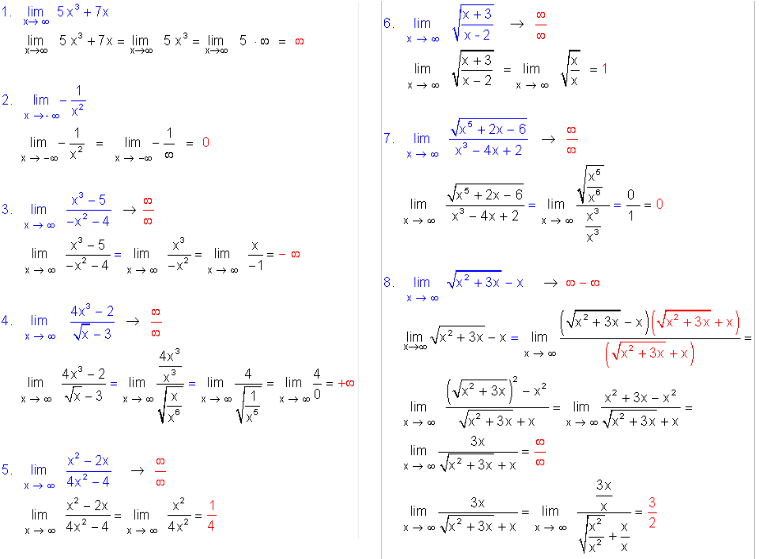 